Montée du Koestel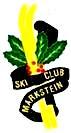 Dimanche 6 novembre 20163ème épreuve de la Coupe des Vosges Crédit Mutuel et du Challenge Interclubs BigMat-AtomicLe ski club Ranspach organise sa traditionnelle Montée du Koestel le dimanche 6 novembre à Ranspach. Course de ski à roulettes en classique, départ en ligne. Port du casque et lunettes obligatoires. Catégories 2016/2017 (licence à jour)Départ de la salle des fêtes de Ranspach à partir de 14h00 :À 14h00 : départ des U14 garçons A 14h01 : départ des U14 et U16  filles Tous s’élanceront pour un tour dans le village puis enchaineront avec la montée jusqu’au 3ème virage.À 14h30 : les U18-U20-seniors dames et les U16 garçons s’élanceront pour 3 tours dans le village puis enchaineront avec la montée jusqu’au 3ème virageÀ 15h30 : Les U18-U20-seniors hommes s’élanceront pour 3 tours dans le village puis enchaineront avec la montée jusqu’à la cabane du feu de St Jean.Inscriptions : 5 €Listing par club à faire parvenir à Dominique Kirchhoff avant le vendredi 4 novembre (12h) : scranspach@aol.com Retrait des dossards à la salle des fêtes à partir de 13h00.Palmarès à la cabane du bûcher à l’issue de la course.Pour toute information complémentaire : veuillez vous adresser à :André Grob : 06.08.61.85.49 ou à Jérémy Weibel : 06.79.17.88.41